第八届全国大学生金相技能大赛选拔通知第八届全国大学生金相技能大赛的复/决赛将于2019年7月25~30日在江苏常熟举行，浙江大学材料学院将派3名正式选手（和1名种子选手）参加本次国赛。2017年10月，由材料学院刘嘉斌和刘芙老师率队的王逸琪、林晨、关慰勉3名选手在第六届国赛中获得了1名二等奖、2名三等奖的成绩。2018年8月，陈泽锐、姚悦、朱杭健3名选手在第七届国赛中获得了1名二等奖、2名三等奖的成绩。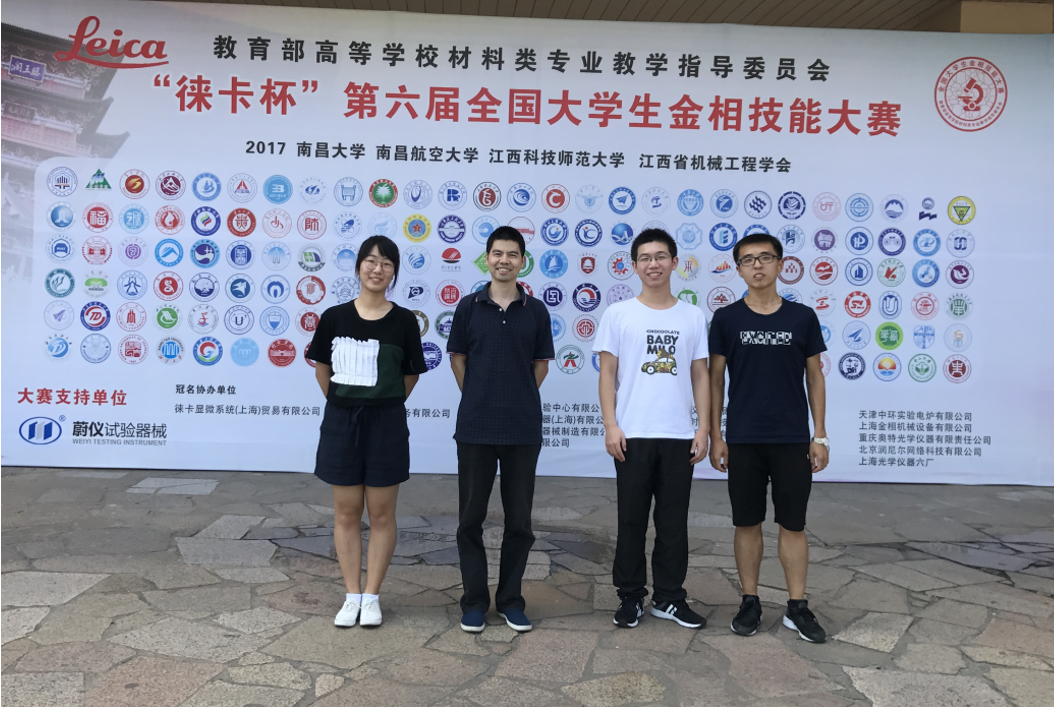 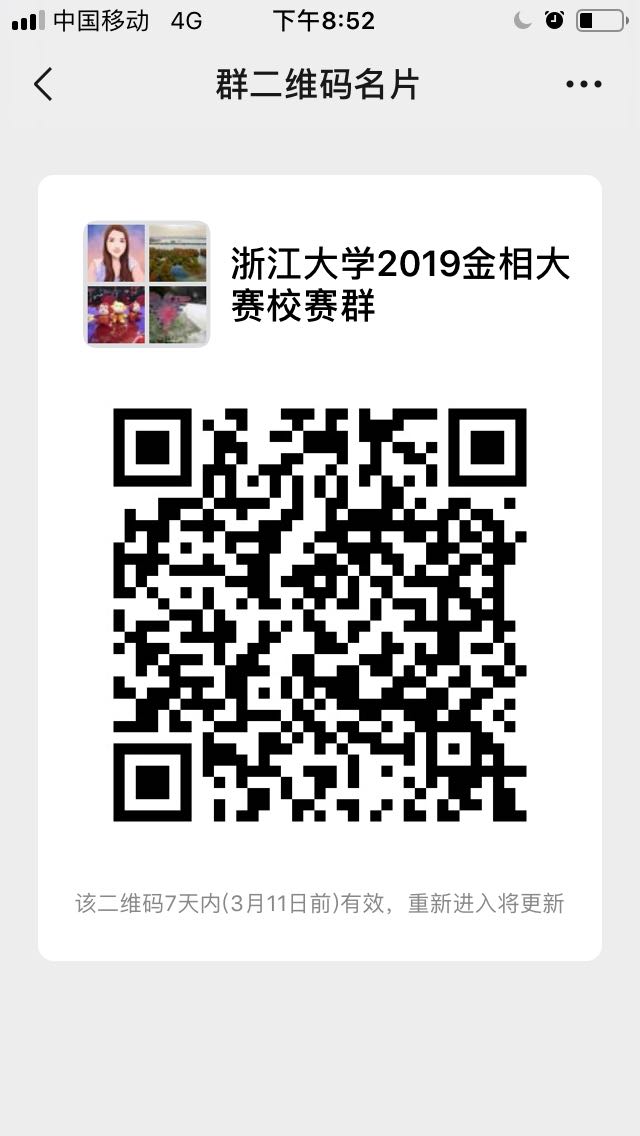 欢迎我校本科生报名参加第八届全国大学生金相技能大赛，报名方式：发送个人名字+班级至刘嘉斌老师邮箱（liujiabin@zju.edu.cn）或扫码进入浙江大学第八届金相大赛群报名截止日期：2019年3月7日17:00附：我校材料学院推免加分规定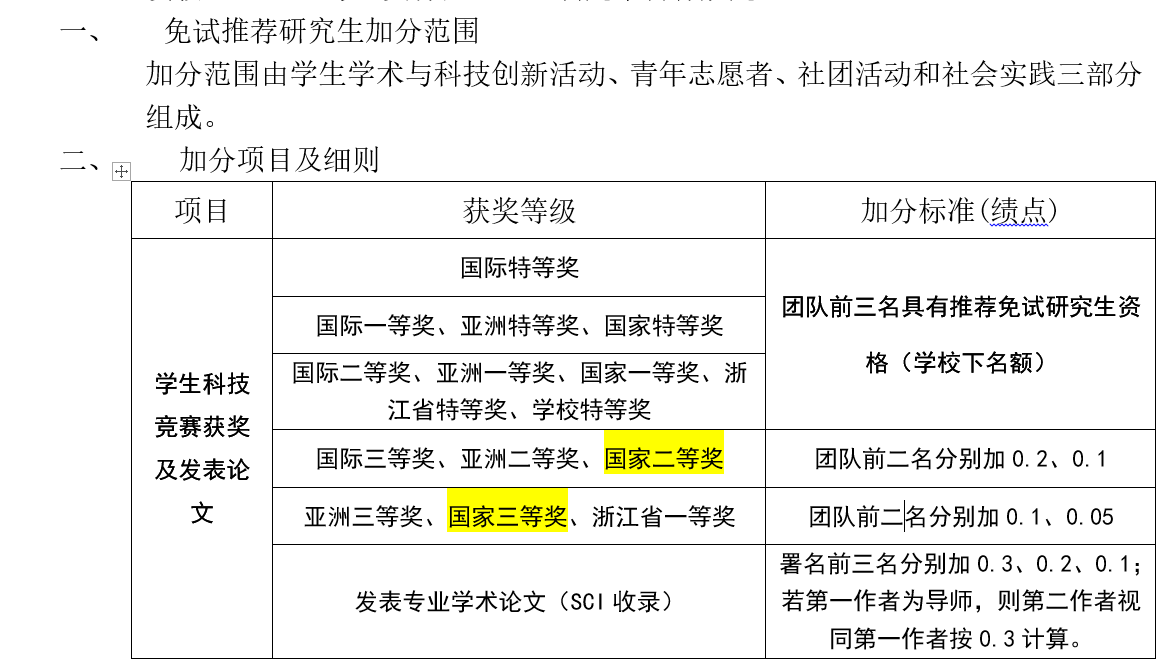 